АДМИНИСТРАЦИЯ БЕРЕЗОВСКОГО РАЙОНА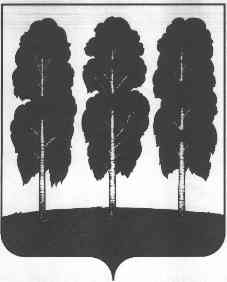 ХАНТЫ – МАНСИЙСКОГО АВТОНОМНОГО ОКРУГА – ЮГРЫПОСТАНОВЛЕНИЕот 04.02.2021	                                                                                                    № 118пгт. Березово О внесении изменений в постановление администрации Березовского района от 29.10.2018      № 926 «О муниципальной программе «Экологическая безопасность   в Березовском районе и признании утратившими силу некоторых муниципальных правовых актов администрации Березовского района»В целях приведения в  соответствие объемов финансирования муниципальной программы,  на основании  решения Думы Березовского района от 24.12.2020  № 646  «О бюджете Березовского района на 2021 год и  плановый период 2022 и 2023 годов», на основании  решения Думы Березовского района от 24.12.2020  № 645 «О внесении изменений в решение Думы Березовского района от 24.12.2019 № 490 «О бюджете Березовского района на 2020 год и  плановый период 2021 и 2022 годов»:1. Внести в   приложение к постановлению администрации Березовского района от 29.10.2018 № 926 «О муниципальной программе «Экологическая безопасность в Березовском районе» и признании утратившими силу некоторых муниципальных правовых актов администрации Березовского района» (далее – муниципальная программа) следующие изменения:            	                                                                                    1.1.  В паспорте муниципальной программы строку «Параметры финансового обеспечения муниципальной программы» изложить в следующей редакции:«												              .».	2. Таблицу 2  муниципальной программы изложить в следующей редакции согласно приложению  к настоящему постановлению.3. Опубликовать настоящее постановление в газете «Жизнь Югры» и разместить на официальном веб-сайте органов местного самоуправления Березовского района.4. Настоящее постановление вступает в силу после его официального опубликования.Глава района 							                              В.И. Фомин Параметры финансового обеспечения муниципальной программы Общий объем финансирования муниципальной программы на 2019 - 2025 годы и на период до 2030 года составит 232269,4 тыс.рублей, в том числе за счет средств:-бюджета Ханты-Мансийского автономного округа  - 37 605,7 тыс. рублей, из них:  2019 год –27905,3 тысяч рублей;  2020 год –137,4 тысяч рублей  2021 год –956,3 тысяч рублей;  2022 год –956,3 тысяч рублей;  2023 год –956,3  тысяч рублей  2024 год –956,3 тысяч рублей;  2025 год –956,3 тысяч рублей;  2026-2030 годы – 4781,5 тысяч рублей- бюджета Березовского района – 194663,7 тыс. руб. из них:  2019 год – 73000,8 тысяч рублей;  2020 год – 121662,9 тысяч рублей;  2021 год – 0,0 тысяч рублей;  2022 год – 0,0 тысяч рублей;  2023 год – 0,0 тысяч рублей  2024 год – 0,0 тысяч рублей;  2025 год – 0,0 тысяч рублей  2026-2030 годы – 0,0 тысяч рублейЕжегодные объемы финансирования программы за счет средств бюджетов: автономного округа, муниципального образования Березовский район определяются в соответствии с утвержденными бюджетами на соответствующий финансовый год.В ходе реализации программы ежегодные объемы финансирования мероприятий при необходимости подлежат корректировке.    Приложение к постановлению администрации Березовского района                                      от 04.02.2021 № 118  Приложение к постановлению администрации Березовского района                                      от 04.02.2021 № 118  Приложение к постановлению администрации Березовского района                                      от 04.02.2021 № 118  Приложение к постановлению администрации Березовского района                                      от 04.02.2021 № 118  Приложение к постановлению администрации Березовского района                                      от 04.02.2021 № 118  Приложение к постановлению администрации Березовского района                                      от 04.02.2021 № 118  Таблица 2  Таблица 2  Таблица 2  Таблица 2  Таблица 2  Таблица 2  Таблица 2  Таблица 2  Таблица 2  Таблица 2  Таблица 2  Таблица 2  Таблица 2  Таблица 2  Таблица 2  Таблица 2  Таблица 2  Таблица 2  Таблица 2  Таблица 2  Таблица 2  Таблица 2  Распределение финансовых ресурсов муниципальной программы  Распределение финансовых ресурсов муниципальной программы  Распределение финансовых ресурсов муниципальной программы  Распределение финансовых ресурсов муниципальной программы  Распределение финансовых ресурсов муниципальной программы  Распределение финансовых ресурсов муниципальной программы  Распределение финансовых ресурсов муниципальной программы  Распределение финансовых ресурсов муниципальной программы  Распределение финансовых ресурсов муниципальной программы  Распределение финансовых ресурсов муниципальной программы  Распределение финансовых ресурсов муниципальной программы  Распределение финансовых ресурсов муниципальной программы  Распределение финансовых ресурсов муниципальной программы  Распределение финансовых ресурсов муниципальной программы  Распределение финансовых ресурсов муниципальной программы  Распределение финансовых ресурсов муниципальной программы  Распределение финансовых ресурсов муниципальной программы  Распределение финансовых ресурсов муниципальной программы  Распределение финансовых ресурсов муниципальной программы  Распределение финансовых ресурсов муниципальной программы  Распределение финансовых ресурсов муниципальной программы № Основные мероприятия муниципальной программы (их связь  с целевыми показателями муниципальной программы)Основные мероприятия муниципальной программы (их связь  с целевыми показателями муниципальной программы)Ответственный исполнитель/ соисполнительОтветственный исполнитель/ соисполнительОтветственный исполнитель/ соисполнительОтветственный исполнитель/ соисполнительОтветственный исполнитель/ соисполнительОтветственный исполнитель/ соисполнительФинансовые затраты на реализацию, тыс. рублейФинансовые затраты на реализацию, тыс. рублейФинансовые затраты на реализацию, тыс. рублейФинансовые затраты на реализацию, тыс. рублейФинансовые затраты на реализацию, тыс. рублейФинансовые затраты на реализацию, тыс. рублейФинансовые затраты на реализацию, тыс. рублейФинансовые затраты на реализацию, тыс. рублейФинансовые затраты на реализацию, тыс. рублейФинансовые затраты на реализацию, тыс. рублейФинансовые затраты на реализацию, тыс. рублейФинансовые затраты на реализацию, тыс. рублейФинансовые затраты на реализацию, тыс. рублей№ Основные мероприятия муниципальной программы (их связь  с целевыми показателями муниципальной программы)Основные мероприятия муниципальной программы (их связь  с целевыми показателями муниципальной программы)Ответственный исполнитель/ соисполнительОтветственный исполнитель/ соисполнительОтветственный исполнитель/ соисполнительОтветственный исполнитель/ соисполнительОтветственный исполнитель/ соисполнительОтветственный исполнитель/ соисполнительИсточники финансированияв том числев том числев том числев том числев том числев том числев том числев том числев том числев том числев том числев том числе№ Основные мероприятия муниципальной программы (их связь  с целевыми показателями муниципальной программы)Основные мероприятия муниципальной программы (их связь  с целевыми показателями муниципальной программы)Ответственный исполнитель/ соисполнительОтветственный исполнитель/ соисполнительОтветственный исполнитель/ соисполнительОтветственный исполнитель/ соисполнительОтветственный исполнитель/ соисполнительОтветственный исполнитель/ соисполнительИсточники финансированиявсеговсего2019201920192020202120222023202420252026-203012233333345566678910111213 Подпрограмма 1. "Регулирование качества окружающей среды в Березовском районе"  Подпрограмма 1. "Регулирование качества окружающей среды в Березовском районе"  Подпрограмма 1. "Регулирование качества окружающей среды в Березовском районе"  Подпрограмма 1. "Регулирование качества окружающей среды в Березовском районе"  Подпрограмма 1. "Регулирование качества окружающей среды в Березовском районе"  Подпрограмма 1. "Регулирование качества окружающей среды в Березовском районе"  Подпрограмма 1. "Регулирование качества окружающей среды в Березовском районе"  Подпрограмма 1. "Регулирование качества окружающей среды в Березовском районе"  Подпрограмма 1. "Регулирование качества окружающей среды в Березовском районе"  Подпрограмма 1. "Регулирование качества окружающей среды в Березовском районе"  Подпрограмма 1. "Регулирование качества окружающей среды в Березовском районе"  Подпрограмма 1. "Регулирование качества окружающей среды в Березовском районе"  Подпрограмма 1. "Регулирование качества окружающей среды в Березовском районе"  Подпрограмма 1. "Регулирование качества окружающей среды в Березовском районе"  Подпрограмма 1. "Регулирование качества окружающей среды в Березовском районе"  Подпрограмма 1. "Регулирование качества окружающей среды в Березовском районе"  Подпрограмма 1. "Регулирование качества окружающей среды в Березовском районе"  Подпрограмма 1. "Регулирование качества окружающей среды в Березовском районе"  Подпрограмма 1. "Регулирование качества окружающей среды в Березовском районе"  Подпрограмма 1. "Регулирование качества окружающей среды в Березовском районе"  Подпрограмма 1. "Регулирование качества окружающей среды в Березовском районе"  Подпрограмма 1. "Регулирование качества окружающей среды в Березовском районе" 1.1Организация и проведение экологической международной акции "Спасти и сохранить"                      (показатель 1)Организация и проведение экологической международной акции "Спасти и сохранить"                      (показатель 1)Организация и проведение экологической международной акции "Спасти и сохранить"                      (показатель 1) Администрация Березовского района (отдел по вопросам малочисленных народов Севера, природопользованию, сельскому хозяйству и экологии)          Администрация Березовского района (отдел по вопросам малочисленных народов Севера, природопользованию, сельскому хозяйству и экологии)          Администрация Березовского района (отдел по вопросам малочисленных народов Севера, природопользованию, сельскому хозяйству и экологии)          Администрация Березовского района (отдел по вопросам малочисленных народов Севера, природопользованию, сельскому хозяйству и экологии)          Администрация Березовского района (отдел по вопросам малочисленных народов Севера, природопользованию, сельскому хозяйству и экологии)          всего, в том числе: 0,0 0,0 0,0 0,0 0,0 0,0 0,0 0,0 0,0 0,0 0,0 0,0 1.1Организация и проведение экологической международной акции "Спасти и сохранить"                      (показатель 1)Организация и проведение экологической международной акции "Спасти и сохранить"                      (показатель 1)Организация и проведение экологической международной акции "Спасти и сохранить"                      (показатель 1) Администрация Березовского района (отдел по вопросам малочисленных народов Севера, природопользованию, сельскому хозяйству и экологии)          Администрация Березовского района (отдел по вопросам малочисленных народов Севера, природопользованию, сельскому хозяйству и экологии)          Администрация Березовского района (отдел по вопросам малочисленных народов Севера, природопользованию, сельскому хозяйству и экологии)          Администрация Березовского района (отдел по вопросам малочисленных народов Севера, природопользованию, сельскому хозяйству и экологии)          Администрация Березовского района (отдел по вопросам малочисленных народов Севера, природопользованию, сельскому хозяйству и экологии)          федеральный бюджет 0,0 0,0 0,0 0,0 0,0 0,0 0,0 0,0 0,0 0,0 0,0 0,0 1.1Организация и проведение экологической международной акции "Спасти и сохранить"                      (показатель 1)Организация и проведение экологической международной акции "Спасти и сохранить"                      (показатель 1)Организация и проведение экологической международной акции "Спасти и сохранить"                      (показатель 1) Администрация Березовского района (отдел по вопросам малочисленных народов Севера, природопользованию, сельскому хозяйству и экологии)          Администрация Березовского района (отдел по вопросам малочисленных народов Севера, природопользованию, сельскому хозяйству и экологии)          Администрация Березовского района (отдел по вопросам малочисленных народов Севера, природопользованию, сельскому хозяйству и экологии)          Администрация Березовского района (отдел по вопросам малочисленных народов Севера, природопользованию, сельскому хозяйству и экологии)          Администрация Березовского района (отдел по вопросам малочисленных народов Севера, природопользованию, сельскому хозяйству и экологии)          бюджет автономного округа 0,0 0,0 0,0 0,0 0,0 0,0 0,0 0,0 0,0 0,0 0,0 0,0 1.1Организация и проведение экологической международной акции "Спасти и сохранить"                      (показатель 1)Организация и проведение экологической международной акции "Спасти и сохранить"                      (показатель 1)Организация и проведение экологической международной акции "Спасти и сохранить"                      (показатель 1) Администрация Березовского района (отдел по вопросам малочисленных народов Севера, природопользованию, сельскому хозяйству и экологии)          Администрация Березовского района (отдел по вопросам малочисленных народов Севера, природопользованию, сельскому хозяйству и экологии)          Администрация Березовского района (отдел по вопросам малочисленных народов Севера, природопользованию, сельскому хозяйству и экологии)          Администрация Березовского района (отдел по вопросам малочисленных народов Севера, природопользованию, сельскому хозяйству и экологии)          Администрация Березовского района (отдел по вопросам малочисленных народов Севера, природопользованию, сельскому хозяйству и экологии)           бюджет района 0,0 0,0 0,0 0,0 0,0 0,0 0,0 0,0 0,0 0,0 0,0 0,0 1.1Организация и проведение экологической международной акции "Спасти и сохранить"                      (показатель 1)Организация и проведение экологической международной акции "Спасти и сохранить"                      (показатель 1)Организация и проведение экологической международной акции "Спасти и сохранить"                      (показатель 1) Администрация Березовского района (отдел по вопросам малочисленных народов Севера, природопользованию, сельскому хозяйству и экологии)          Администрация Березовского района (отдел по вопросам малочисленных народов Севера, природопользованию, сельскому хозяйству и экологии)          Администрация Березовского района (отдел по вопросам малочисленных народов Севера, природопользованию, сельскому хозяйству и экологии)          Администрация Березовского района (отдел по вопросам малочисленных народов Севера, природопользованию, сельскому хозяйству и экологии)          Администрация Березовского района (отдел по вопросам малочисленных народов Севера, природопользованию, сельскому хозяйству и экологии)          в том числе софинансирование 0,0 0,0 0,0 0,0 0,0 0,0 0,0 0,0 0,0 0,0 0,0 0,0 1.1Организация и проведение экологической международной акции "Спасти и сохранить"                      (показатель 1)Организация и проведение экологической международной акции "Спасти и сохранить"                      (показатель 1)Организация и проведение экологической международной акции "Спасти и сохранить"                      (показатель 1) Администрация Березовского района (отдел по вопросам малочисленных народов Севера, природопользованию, сельскому хозяйству и экологии)          Администрация Березовского района (отдел по вопросам малочисленных народов Севера, природопользованию, сельскому хозяйству и экологии)          Администрация Березовского района (отдел по вопросам малочисленных народов Севера, природопользованию, сельскому хозяйству и экологии)          Администрация Березовского района (отдел по вопросам малочисленных народов Севера, природопользованию, сельскому хозяйству и экологии)          Администрация Березовского района (отдел по вопросам малочисленных народов Севера, природопользованию, сельскому хозяйству и экологии)          иные источники финансирования 0,0 0,0 0,0 0,0 0,0 0,0 0,0 0,0 0,0 0,0 0,0 0,0 1.2Организация и проведение дезинсекции и дератизации в Березовском районеОрганизация и проведение дезинсекции и дератизации в Березовском районеОрганизация и проведение дезинсекции и дератизации в Березовском районеАдминистрация Березовского района (управление по жилищно-коммунальному хозяйству)         Администрация Березовского района (управление по жилищно-коммунальному хозяйству)         Администрация Березовского района (управление по жилищно-коммунальному хозяйству)         Администрация Березовского района (управление по жилищно-коммунальному хозяйству)         Администрация Березовского района (управление по жилищно-коммунальному хозяйству)          всего, в том числе: 8189,0 8189,0 0,0 0,0 0,0 0,0 818,9 818,9818,9818,9818,94094,5 1.2Организация и проведение дезинсекции и дератизации в Березовском районеОрганизация и проведение дезинсекции и дератизации в Березовском районеОрганизация и проведение дезинсекции и дератизации в Березовском районеАдминистрация Березовского района (управление по жилищно-коммунальному хозяйству)         Администрация Березовского района (управление по жилищно-коммунальному хозяйству)         Администрация Березовского района (управление по жилищно-коммунальному хозяйству)         Администрация Березовского района (управление по жилищно-коммунальному хозяйству)         Администрация Березовского района (управление по жилищно-коммунальному хозяйству)          федеральный бюджет 0,0 0,0 0,0 0,0 0,0 0,0 0,0 0,0 0,0 0,0 0,0 0,0 1.2Организация и проведение дезинсекции и дератизации в Березовском районеОрганизация и проведение дезинсекции и дератизации в Березовском районеОрганизация и проведение дезинсекции и дератизации в Березовском районеАдминистрация Березовского района (управление по жилищно-коммунальному хозяйству)         Администрация Березовского района (управление по жилищно-коммунальному хозяйству)         Администрация Березовского района (управление по жилищно-коммунальному хозяйству)         Администрация Березовского района (управление по жилищно-коммунальному хозяйству)         Администрация Березовского района (управление по жилищно-коммунальному хозяйству)          бюджет автономного округа 8189,0 8189,0 0,0 0,0 0,0 0,0 818,9 818,9818,9818,9818,94094,5 1.2Организация и проведение дезинсекции и дератизации в Березовском районеОрганизация и проведение дезинсекции и дератизации в Березовском районеОрганизация и проведение дезинсекции и дератизации в Березовском районеАдминистрация Березовского района (управление по жилищно-коммунальному хозяйству)         Администрация Березовского района (управление по жилищно-коммунальному хозяйству)         Администрация Березовского района (управление по жилищно-коммунальному хозяйству)         Администрация Березовского района (управление по жилищно-коммунальному хозяйству)         Администрация Березовского района (управление по жилищно-коммунальному хозяйству)           бюджет района 0,0 0,0 0,0 0,0 0,0 0,0 0,0 0,0 0,0 0,0 0,0 0,0 1.2Организация и проведение дезинсекции и дератизации в Березовском районеОрганизация и проведение дезинсекции и дератизации в Березовском районеОрганизация и проведение дезинсекции и дератизации в Березовском районеАдминистрация Березовского района (управление по жилищно-коммунальному хозяйству)         Администрация Березовского района (управление по жилищно-коммунальному хозяйству)         Администрация Березовского района (управление по жилищно-коммунальному хозяйству)         Администрация Березовского района (управление по жилищно-коммунальному хозяйству)         Администрация Березовского района (управление по жилищно-коммунальному хозяйству)          в том числе софинансирование 0,0 0,0 0,0 0,0 0,0 0,0 0,0 0,0 0,0 0,0 0,0 0,0 1.2Организация и проведение дезинсекции и дератизации в Березовском районеОрганизация и проведение дезинсекции и дератизации в Березовском районеОрганизация и проведение дезинсекции и дератизации в Березовском районеАдминистрация Березовского района (управление по жилищно-коммунальному хозяйству)         Администрация Березовского района (управление по жилищно-коммунальному хозяйству)         Администрация Березовского района (управление по жилищно-коммунальному хозяйству)         Администрация Березовского района (управление по жилищно-коммунальному хозяйству)         Администрация Березовского района (управление по жилищно-коммунальному хозяйству)          иные источники финансирования 1.3.Региональный проект "Сохранение уникальных водных объектов" (показатели 3,4)Региональный проект "Сохранение уникальных водных объектов" (показатели 3,4)Региональный проект "Сохранение уникальных водных объектов" (показатели 3,4) Администрация Березовского района (отдел по вопросам малочисленных народов Севера, природопользованию, сельскому хозяйству и экологии)        Администрация Березовского района (управление по жилищно-коммунальному хозяйству)          Администрация Березовского района (отдел по вопросам малочисленных народов Севера, природопользованию, сельскому хозяйству и экологии)        Администрация Березовского района (управление по жилищно-коммунальному хозяйству)          Администрация Березовского района (отдел по вопросам малочисленных народов Севера, природопользованию, сельскому хозяйству и экологии)        Администрация Березовского района (управление по жилищно-коммунальному хозяйству)          Администрация Березовского района (отдел по вопросам малочисленных народов Севера, природопользованию, сельскому хозяйству и экологии)        Администрация Березовского района (управление по жилищно-коммунальному хозяйству)          Администрация Березовского района (отдел по вопросам малочисленных народов Севера, природопользованию, сельскому хозяйству и экологии)        Администрация Березовского района (управление по жилищно-коммунальному хозяйству)          всего, в том числе: 0,0 0,0 0,0 0,0 0,0 0,0 0,0 0,0 0,0 0,0 0,0 0,0 1.3.Региональный проект "Сохранение уникальных водных объектов" (показатели 3,4)Региональный проект "Сохранение уникальных водных объектов" (показатели 3,4)Региональный проект "Сохранение уникальных водных объектов" (показатели 3,4) Администрация Березовского района (отдел по вопросам малочисленных народов Севера, природопользованию, сельскому хозяйству и экологии)        Администрация Березовского района (управление по жилищно-коммунальному хозяйству)          Администрация Березовского района (отдел по вопросам малочисленных народов Севера, природопользованию, сельскому хозяйству и экологии)        Администрация Березовского района (управление по жилищно-коммунальному хозяйству)          Администрация Березовского района (отдел по вопросам малочисленных народов Севера, природопользованию, сельскому хозяйству и экологии)        Администрация Березовского района (управление по жилищно-коммунальному хозяйству)          Администрация Березовского района (отдел по вопросам малочисленных народов Севера, природопользованию, сельскому хозяйству и экологии)        Администрация Березовского района (управление по жилищно-коммунальному хозяйству)          Администрация Березовского района (отдел по вопросам малочисленных народов Севера, природопользованию, сельскому хозяйству и экологии)        Администрация Березовского района (управление по жилищно-коммунальному хозяйству)          федеральный бюджет 0,0 0,0 0,0 0,0 0,0 0,0 0,0 0,0 0,0 0,0 0,0 0,0 1.3.Региональный проект "Сохранение уникальных водных объектов" (показатели 3,4)Региональный проект "Сохранение уникальных водных объектов" (показатели 3,4)Региональный проект "Сохранение уникальных водных объектов" (показатели 3,4) Администрация Березовского района (отдел по вопросам малочисленных народов Севера, природопользованию, сельскому хозяйству и экологии)        Администрация Березовского района (управление по жилищно-коммунальному хозяйству)          Администрация Березовского района (отдел по вопросам малочисленных народов Севера, природопользованию, сельскому хозяйству и экологии)        Администрация Березовского района (управление по жилищно-коммунальному хозяйству)          Администрация Березовского района (отдел по вопросам малочисленных народов Севера, природопользованию, сельскому хозяйству и экологии)        Администрация Березовского района (управление по жилищно-коммунальному хозяйству)          Администрация Березовского района (отдел по вопросам малочисленных народов Севера, природопользованию, сельскому хозяйству и экологии)        Администрация Березовского района (управление по жилищно-коммунальному хозяйству)          Администрация Березовского района (отдел по вопросам малочисленных народов Севера, природопользованию, сельскому хозяйству и экологии)        Администрация Березовского района (управление по жилищно-коммунальному хозяйству)          бюджет автономного округа 0,0 0,0 0,0 0,0 0,0 0,0 0,0 0,0 0,0 0,0 0,0 0,0 1.3.Региональный проект "Сохранение уникальных водных объектов" (показатели 3,4)Региональный проект "Сохранение уникальных водных объектов" (показатели 3,4)Региональный проект "Сохранение уникальных водных объектов" (показатели 3,4) Администрация Березовского района (отдел по вопросам малочисленных народов Севера, природопользованию, сельскому хозяйству и экологии)        Администрация Березовского района (управление по жилищно-коммунальному хозяйству)          Администрация Березовского района (отдел по вопросам малочисленных народов Севера, природопользованию, сельскому хозяйству и экологии)        Администрация Березовского района (управление по жилищно-коммунальному хозяйству)          Администрация Березовского района (отдел по вопросам малочисленных народов Севера, природопользованию, сельскому хозяйству и экологии)        Администрация Березовского района (управление по жилищно-коммунальному хозяйству)          Администрация Березовского района (отдел по вопросам малочисленных народов Севера, природопользованию, сельскому хозяйству и экологии)        Администрация Березовского района (управление по жилищно-коммунальному хозяйству)          Администрация Березовского района (отдел по вопросам малочисленных народов Севера, природопользованию, сельскому хозяйству и экологии)        Администрация Березовского района (управление по жилищно-коммунальному хозяйству)           бюджет района 0,0 0,0 0,0 0,0 0,0 0,0 0,0 0,0 0,0 0,0 0,0 0,0 1.3.Региональный проект "Сохранение уникальных водных объектов" (показатели 3,4)Региональный проект "Сохранение уникальных водных объектов" (показатели 3,4)Региональный проект "Сохранение уникальных водных объектов" (показатели 3,4) Администрация Березовского района (отдел по вопросам малочисленных народов Севера, природопользованию, сельскому хозяйству и экологии)        Администрация Березовского района (управление по жилищно-коммунальному хозяйству)          Администрация Березовского района (отдел по вопросам малочисленных народов Севера, природопользованию, сельскому хозяйству и экологии)        Администрация Березовского района (управление по жилищно-коммунальному хозяйству)          Администрация Березовского района (отдел по вопросам малочисленных народов Севера, природопользованию, сельскому хозяйству и экологии)        Администрация Березовского района (управление по жилищно-коммунальному хозяйству)          Администрация Березовского района (отдел по вопросам малочисленных народов Севера, природопользованию, сельскому хозяйству и экологии)        Администрация Березовского района (управление по жилищно-коммунальному хозяйству)          Администрация Березовского района (отдел по вопросам малочисленных народов Севера, природопользованию, сельскому хозяйству и экологии)        Администрация Березовского района (управление по жилищно-коммунальному хозяйству)          в том числе софинансирование 0,0 0,0 0,0 0,0 0,0 0,0 0,0 0,0 0,0 0,0 0,0 0,0 1.3.Региональный проект "Сохранение уникальных водных объектов" (показатели 3,4)Региональный проект "Сохранение уникальных водных объектов" (показатели 3,4)Региональный проект "Сохранение уникальных водных объектов" (показатели 3,4) Администрация Березовского района (отдел по вопросам малочисленных народов Севера, природопользованию, сельскому хозяйству и экологии)        Администрация Березовского района (управление по жилищно-коммунальному хозяйству)          Администрация Березовского района (отдел по вопросам малочисленных народов Севера, природопользованию, сельскому хозяйству и экологии)        Администрация Березовского района (управление по жилищно-коммунальному хозяйству)          Администрация Березовского района (отдел по вопросам малочисленных народов Севера, природопользованию, сельскому хозяйству и экологии)        Администрация Березовского района (управление по жилищно-коммунальному хозяйству)          Администрация Березовского района (отдел по вопросам малочисленных народов Севера, природопользованию, сельскому хозяйству и экологии)        Администрация Березовского района (управление по жилищно-коммунальному хозяйству)          Администрация Березовского района (отдел по вопросам малочисленных народов Севера, природопользованию, сельскому хозяйству и экологии)        Администрация Березовского района (управление по жилищно-коммунальному хозяйству)          иные источники финансирования 0,0 0,0 0,0 0,0 0,0 0,0 0,0 0,0 0,0 0,0 0,0 0,0  Итого по подпрограмме 1  Итого по подпрограмме 1  Итого по подпрограмме 1  Итого по подпрограмме 1  всего, в том числе: 8189,0 8189,0 0,0 0,0 0,0 0,0 818,9 818,9818,9818,9818,94094,5  Итого по подпрограмме 1  Итого по подпрограмме 1  Итого по подпрограмме 1  Итого по подпрограмме 1  федеральный бюджет 0,0 0,0 0,0 0,0 0,0 0,0 0,0 0,0 0,0 0,0 0,0 0,0  Итого по подпрограмме 1  Итого по подпрограмме 1  Итого по подпрограмме 1  Итого по подпрограмме 1  бюджет автономного округа 8189,0 8189,0 0,0 0,0 0,0 0,0 818,9 818,9818,9818,9818,94094,5  Итого по подпрограмме 1  Итого по подпрограмме 1  Итого по подпрограмме 1  Итого по подпрограмме 1   бюджет района 0,0 0,0 0,0 0,0 0,0 0,0 0,0 0,0 0,0 0,0 0,0 0,0  Итого по подпрограмме 1  Итого по подпрограмме 1  Итого по подпрограмме 1  Итого по подпрограмме 1  в том числе софинансирование 0,0 0,0 0,0 0,0 0,0 0,0 0,0 0,0 0,0 0,0 0,0 0,0  Итого по подпрограмме 1  Итого по подпрограмме 1  Итого по подпрограмме 1  Итого по подпрограмме 1  иные источники финансирования 0,0 0,0 0,0 0,0 0,0 0,0 0,0 0,0 0,0 0,0 0,0 0,0  Подпрограмма 2. "Развитие системы обращения с отходами производства и потребления в Березовском районе"  Подпрограмма 2. "Развитие системы обращения с отходами производства и потребления в Березовском районе"  Подпрограмма 2. "Развитие системы обращения с отходами производства и потребления в Березовском районе"  Подпрограмма 2. "Развитие системы обращения с отходами производства и потребления в Березовском районе"  Подпрограмма 2. "Развитие системы обращения с отходами производства и потребления в Березовском районе"  Подпрограмма 2. "Развитие системы обращения с отходами производства и потребления в Березовском районе"  Подпрограмма 2. "Развитие системы обращения с отходами производства и потребления в Березовском районе"  Подпрограмма 2. "Развитие системы обращения с отходами производства и потребления в Березовском районе"  Подпрограмма 2. "Развитие системы обращения с отходами производства и потребления в Березовском районе"  Подпрограмма 2. "Развитие системы обращения с отходами производства и потребления в Березовском районе"  Подпрограмма 2. "Развитие системы обращения с отходами производства и потребления в Березовском районе"  Подпрограмма 2. "Развитие системы обращения с отходами производства и потребления в Березовском районе"  Подпрограмма 2. "Развитие системы обращения с отходами производства и потребления в Березовском районе"  Подпрограмма 2. "Развитие системы обращения с отходами производства и потребления в Березовском районе"  Подпрограмма 2. "Развитие системы обращения с отходами производства и потребления в Березовском районе"  Подпрограмма 2. "Развитие системы обращения с отходами производства и потребления в Березовском районе"  Подпрограмма 2. "Развитие системы обращения с отходами производства и потребления в Березовском районе"  Подпрограмма 2. "Развитие системы обращения с отходами производства и потребления в Березовском районе"  Подпрограмма 2. "Развитие системы обращения с отходами производства и потребления в Березовском районе"  Подпрограмма 2. "Развитие системы обращения с отходами производства и потребления в Березовском районе"  Подпрограмма 2. "Развитие системы обращения с отходами производства и потребления в Березовском районе"  Подпрограмма 2. "Развитие системы обращения с отходами производства и потребления в Березовском районе" 2,1Строительство объектов для размещения и переработки твердых коммунальных (бытовых) отходов (межмуниципальных, межпоселенческих, локальных) (показатель 2)Строительство объектов для размещения и переработки твердых коммунальных (бытовых) отходов (межмуниципальных, межпоселенческих, локальных) (показатель 2)Строительство объектов для размещения и переработки твердых коммунальных (бытовых) отходов (межмуниципальных, межпоселенческих, локальных) (показатель 2)Строительство объектов для размещения и переработки твердых коммунальных (бытовых) отходов (межмуниципальных, межпоселенческих, локальных) (показатель 2)Администрация Березовского района (управление по жилищно-коммунальному хозяйству)                                             МКУ "Управление капитального строительства и ремонта Березовского района"Администрация Березовского района (управление по жилищно-коммунальному хозяйству)                                             МКУ "Управление капитального строительства и ремонта Березовского района"Администрация Березовского района (управление по жилищно-коммунальному хозяйству)                                             МКУ "Управление капитального строительства и ремонта Березовского района" всего, в том числе:  всего, в том числе:  всего, в том числе: 195233,472059,172059,1121800,3121800,3137,4137,4137,4137,4137,4687,02,1Строительство объектов для размещения и переработки твердых коммунальных (бытовых) отходов (межмуниципальных, межпоселенческих, локальных) (показатель 2)Строительство объектов для размещения и переработки твердых коммунальных (бытовых) отходов (межмуниципальных, межпоселенческих, локальных) (показатель 2)Строительство объектов для размещения и переработки твердых коммунальных (бытовых) отходов (межмуниципальных, межпоселенческих, локальных) (показатель 2)Строительство объектов для размещения и переработки твердых коммунальных (бытовых) отходов (межмуниципальных, межпоселенческих, локальных) (показатель 2)Администрация Березовского района (управление по жилищно-коммунальному хозяйству)                                             МКУ "Управление капитального строительства и ремонта Березовского района"Администрация Березовского района (управление по жилищно-коммунальному хозяйству)                                             МКУ "Управление капитального строительства и ремонта Березовского района"Администрация Березовского района (управление по жилищно-коммунальному хозяйству)                                             МКУ "Управление капитального строительства и ремонта Березовского района"федеральный бюджетфедеральный бюджетфедеральный бюджет0,0 0,0 0,0 0,0 0,0 0,0 0,0 0,0 0,0 0,0 0,0 2,1Строительство объектов для размещения и переработки твердых коммунальных (бытовых) отходов (межмуниципальных, межпоселенческих, локальных) (показатель 2)Строительство объектов для размещения и переработки твердых коммунальных (бытовых) отходов (межмуниципальных, межпоселенческих, локальных) (показатель 2)Строительство объектов для размещения и переработки твердых коммунальных (бытовых) отходов (межмуниципальных, межпоселенческих, локальных) (показатель 2)Строительство объектов для размещения и переработки твердых коммунальных (бытовых) отходов (межмуниципальных, межпоселенческих, локальных) (показатель 2)Администрация Березовского района (управление по жилищно-коммунальному хозяйству)                                             МКУ "Управление капитального строительства и ремонта Березовского района"Администрация Березовского района (управление по жилищно-коммунальному хозяйству)                                             МКУ "Управление капитального строительства и ремонта Березовского района"Администрация Березовского района (управление по жилищно-коммунальному хозяйству)                                             МКУ "Управление капитального строительства и ремонта Березовского района"бюджет автономного округабюджет автономного округабюджет автономного округа1643,7132,3132,3137,4137,4137,4137,4137,4137,4137,4687,0 2,1Строительство объектов для размещения и переработки твердых коммунальных (бытовых) отходов (межмуниципальных, межпоселенческих, локальных) (показатель 2)Строительство объектов для размещения и переработки твердых коммунальных (бытовых) отходов (межмуниципальных, межпоселенческих, локальных) (показатель 2)Строительство объектов для размещения и переработки твердых коммунальных (бытовых) отходов (межмуниципальных, межпоселенческих, локальных) (показатель 2)Строительство объектов для размещения и переработки твердых коммунальных (бытовых) отходов (межмуниципальных, межпоселенческих, локальных) (показатель 2)Администрация Березовского района (управление по жилищно-коммунальному хозяйству)                                             МКУ "Управление капитального строительства и ремонта Березовского района"Администрация Березовского района (управление по жилищно-коммунальному хозяйству)                                             МКУ "Управление капитального строительства и ремонта Березовского района"Администрация Березовского района (управление по жилищно-коммунальному хозяйству)                                             МКУ "Управление капитального строительства и ремонта Березовского района" бюджет района бюджет района бюджет района193589,771926,871926,8121662,9121662,90,00,00,00,00,00,0 2,1Строительство объектов для размещения и переработки твердых коммунальных (бытовых) отходов (межмуниципальных, межпоселенческих, локальных) (показатель 2)Строительство объектов для размещения и переработки твердых коммунальных (бытовых) отходов (межмуниципальных, межпоселенческих, локальных) (показатель 2)Строительство объектов для размещения и переработки твердых коммунальных (бытовых) отходов (межмуниципальных, межпоселенческих, локальных) (показатель 2)Строительство объектов для размещения и переработки твердых коммунальных (бытовых) отходов (межмуниципальных, межпоселенческих, локальных) (показатель 2)Администрация Березовского района (управление по жилищно-коммунальному хозяйству)                                             МКУ "Управление капитального строительства и ремонта Березовского района"Администрация Березовского района (управление по жилищно-коммунальному хозяйству)                                             МКУ "Управление капитального строительства и ремонта Березовского района"Администрация Березовского района (управление по жилищно-коммунальному хозяйству)                                             МКУ "Управление капитального строительства и ремонта Березовского района"в том числе по переданным полномочиям из г/п Игримв том числе по переданным полномочиям из г/п Игримв том числе по переданным полномочиям из г/п Игрим4,8004,84,80000002,1Строительство объектов для размещения и переработки твердых коммунальных (бытовых) отходов (межмуниципальных, межпоселенческих, локальных) (показатель 2)Строительство объектов для размещения и переработки твердых коммунальных (бытовых) отходов (межмуниципальных, межпоселенческих, локальных) (показатель 2)Строительство объектов для размещения и переработки твердых коммунальных (бытовых) отходов (межмуниципальных, межпоселенческих, локальных) (показатель 2)Строительство объектов для размещения и переработки твердых коммунальных (бытовых) отходов (межмуниципальных, межпоселенческих, локальных) (показатель 2)Администрация Березовского района (управление по жилищно-коммунальному хозяйству)                                             МКУ "Управление капитального строительства и ремонта Березовского района"Администрация Березовского района (управление по жилищно-коммунальному хозяйству)                                             МКУ "Управление капитального строительства и ремонта Березовского района"Администрация Березовского района (управление по жилищно-коммунальному хозяйству)                                             МКУ "Управление капитального строительства и ремонта Березовского района" в том числе софинансирование  в том числе софинансирование  в том числе софинансирование 0,0 0,0 0,0 0,0 0,0 0,0 0,0 0,0 0,0 0,0 0,0 2,1Строительство объектов для размещения и переработки твердых коммунальных (бытовых) отходов (межмуниципальных, межпоселенческих, локальных) (показатель 2)Строительство объектов для размещения и переработки твердых коммунальных (бытовых) отходов (межмуниципальных, межпоселенческих, локальных) (показатель 2)Строительство объектов для размещения и переработки твердых коммунальных (бытовых) отходов (межмуниципальных, межпоселенческих, локальных) (показатель 2)Строительство объектов для размещения и переработки твердых коммунальных (бытовых) отходов (межмуниципальных, межпоселенческих, локальных) (показатель 2)Администрация Березовского района (управление по жилищно-коммунальному хозяйству)                                             МКУ "Управление капитального строительства и ремонта Березовского района"Администрация Березовского района (управление по жилищно-коммунальному хозяйству)                                             МКУ "Управление капитального строительства и ремонта Березовского района"Администрация Березовского района (управление по жилищно-коммунальному хозяйству)                                             МКУ "Управление капитального строительства и ремонта Березовского района" иные источники финансирования  иные источники финансирования  иные источники финансирования 0,0 0,0 0,0 0,0 0,0 0,0 0,0 0,0 0,0 0,0 0,0 2,2Разработка генеральной схемы санитарной очистки территории  населенных пунктов Березовского районаРазработка генеральной схемы санитарной очистки территории  населенных пунктов Березовского районаРазработка генеральной схемы санитарной очистки территории  населенных пунктов Березовского районаРазработка генеральной схемы санитарной очистки территории  населенных пунктов Березовского районаАдминистрация Березовского района (управление по жилищно-коммунальному хозяйству)Администрация Березовского района (управление по жилищно-коммунальному хозяйству)Администрация Березовского района (управление по жилищно-коммунальному хозяйству) всего, в том числе:  всего, в том числе:  всего, в том числе: 28847,028847,028847,00,00,00,00,00,00,00,00,02,2Разработка генеральной схемы санитарной очистки территории  населенных пунктов Березовского районаРазработка генеральной схемы санитарной очистки территории  населенных пунктов Березовского районаРазработка генеральной схемы санитарной очистки территории  населенных пунктов Березовского районаРазработка генеральной схемы санитарной очистки территории  населенных пунктов Березовского районаАдминистрация Березовского района (управление по жилищно-коммунальному хозяйству)Администрация Березовского района (управление по жилищно-коммунальному хозяйству)Администрация Березовского района (управление по жилищно-коммунальному хозяйству)федеральный бюджетфедеральный бюджетфедеральный бюджет0,0 0,0 0,0 0,0 0,0 0,0 0,0 0,0 0,0 0,0 0,0 2,2Разработка генеральной схемы санитарной очистки территории  населенных пунктов Березовского районаРазработка генеральной схемы санитарной очистки территории  населенных пунктов Березовского районаРазработка генеральной схемы санитарной очистки территории  населенных пунктов Березовского районаРазработка генеральной схемы санитарной очистки территории  населенных пунктов Березовского районаАдминистрация Березовского района (управление по жилищно-коммунальному хозяйству)Администрация Березовского района (управление по жилищно-коммунальному хозяйству)Администрация Березовского района (управление по жилищно-коммунальному хозяйству)бюджет автономного округабюджет автономного округабюджет автономного округа27773,027773,027773,00,00,00,00,00,00,00,00,02,2Разработка генеральной схемы санитарной очистки территории  населенных пунктов Березовского районаРазработка генеральной схемы санитарной очистки территории  населенных пунктов Березовского районаРазработка генеральной схемы санитарной очистки территории  населенных пунктов Березовского районаРазработка генеральной схемы санитарной очистки территории  населенных пунктов Березовского районаАдминистрация Березовского района (управление по жилищно-коммунальному хозяйству)Администрация Березовского района (управление по жилищно-коммунальному хозяйству)Администрация Березовского района (управление по жилищно-коммунальному хозяйству) бюджет района бюджет района бюджет района1074,01074,01074,00,00,00,00,00,00,00,00,02,2Разработка генеральной схемы санитарной очистки территории  населенных пунктов Березовского районаРазработка генеральной схемы санитарной очистки территории  населенных пунктов Березовского районаРазработка генеральной схемы санитарной очистки территории  населенных пунктов Березовского районаРазработка генеральной схемы санитарной очистки территории  населенных пунктов Березовского районаАдминистрация Березовского района (управление по жилищно-коммунальному хозяйству)Администрация Березовского района (управление по жилищно-коммунальному хозяйству)Администрация Березовского района (управление по жилищно-коммунальному хозяйству) в том числе софинансирование  в том числе софинансирование  в том числе софинансирование 0,0 0,0 0,0 0,0 0,0 0,0 0,0 0,0 0,0 0,0 0,0 2,2Разработка генеральной схемы санитарной очистки территории  населенных пунктов Березовского районаРазработка генеральной схемы санитарной очистки территории  населенных пунктов Березовского районаРазработка генеральной схемы санитарной очистки территории  населенных пунктов Березовского районаРазработка генеральной схемы санитарной очистки территории  населенных пунктов Березовского районаАдминистрация Березовского района (управление по жилищно-коммунальному хозяйству)Администрация Березовского района (управление по жилищно-коммунальному хозяйству)Администрация Березовского района (управление по жилищно-коммунальному хозяйству) иные источники финансирования  иные источники финансирования  иные источники финансирования 0,0 0,0 0,0 0,0 0,0 0,0 0,0 0,0 0,0 0,0 0,0  Итого по подпрограмме 2  Итого по подпрограмме 2  Итого по подпрограмме 2  Итого по подпрограмме 2  Итого по подпрограмме 2  всего, в том числе:  всего, в том числе:  всего, в том числе: 224080,4100906,1100906,1121800,3121800,3137,4137,4137,4137,4137,4687,0 Итого по подпрограмме 2  Итого по подпрограмме 2  Итого по подпрограмме 2  Итого по подпрограмме 2  Итого по подпрограмме 2 федеральный бюджетфедеральный бюджетфедеральный бюджет0,0 0,0 0,0 0,0 0,0 0,0 0,0 0,0 0,0 0,0 0,0  Итого по подпрограмме 2  Итого по подпрограмме 2  Итого по подпрограмме 2  Итого по подпрограмме 2  Итого по подпрограмме 2 бюджет автономного округабюджет автономного округабюджет автономного округа29416,727905,327905,3137,4137,4137,4137,4137,4137,4137,4687,0 Итого по подпрограмме 2  Итого по подпрограмме 2  Итого по подпрограмме 2  Итого по подпрограмме 2  Итого по подпрограмме 2  бюджет района бюджет района бюджет района195651,873000,873000,8121662,9121662,90,00,00,00,00,00,0  Итого по подпрограмме 2  Итого по подпрограмме 2  Итого по подпрограмме 2  Итого по подпрограмме 2  Итого по подпрограмме 2 в том числе по переданным полномочиям из г/п Игримв том числе по переданным полномочиям из г/п Игримв том числе по переданным полномочиям из г/п Игрим4,8004,84,8000000 Итого по подпрограмме 2  Итого по подпрограмме 2  Итого по подпрограмме 2  Итого по подпрограмме 2  Итого по подпрограмме 2  в том числе софинансирование  в том числе софинансирование  в том числе софинансирование 0,0 0,0 0,0 0,0 0,0 0,0 0,0 0,0 0,0 0,0 0,0  Итого по подпрограмме 2  Итого по подпрограмме 2  Итого по подпрограмме 2  Итого по подпрограмме 2  Итого по подпрограмме 2  иные источники финансирования  иные источники финансирования  иные источники финансирования 0,0 0,0 0,0 0,0 0,0 0,0 0,0 0,0 0,0 0,0 0,0 всего по Муниципальной программевсего по Муниципальной программевсего по Муниципальной программевсего по Муниципальной программевсего по Муниципальной программевсего по Муниципальной программевсего по Муниципальной программевсего по Муниципальной программе всего, в том числе:  всего, в том числе:  всего, в том числе: 232269,4100906,1100906,1121800,3121800,3956,3956,3956,3956,3956,34781,5всего по Муниципальной программевсего по Муниципальной программевсего по Муниципальной программевсего по Муниципальной программевсего по Муниципальной программевсего по Муниципальной программевсего по Муниципальной программевсего по Муниципальной программефедеральный бюджетфедеральный бюджетфедеральный бюджет0,0 0,0 0,0 0,0 0,0 0,0 0,0 0,0 0,0 0,0 0,0 всего по Муниципальной программевсего по Муниципальной программевсего по Муниципальной программевсего по Муниципальной программевсего по Муниципальной программевсего по Муниципальной программевсего по Муниципальной программевсего по Муниципальной программебюджет автономного округабюджет автономного округабюджет автономного округа37605,727905,327905,3137,4137,4956,3956,3956,3956,3956,34781,5всего по Муниципальной программевсего по Муниципальной программевсего по Муниципальной программевсего по Муниципальной программевсего по Муниципальной программевсего по Муниципальной программевсего по Муниципальной программевсего по Муниципальной программебюджет районабюджет районабюджет района194663,773000,873000,8121662,9121662,90,00,00,00,00,00,0 всего по Муниципальной программевсего по Муниципальной программевсего по Муниципальной программевсего по Муниципальной программевсего по Муниципальной программевсего по Муниципальной программевсего по Муниципальной программевсего по Муниципальной программев том числе по переданным полномочиям из г/п Игримв том числе по переданным полномочиям из г/п Игримв том числе по переданным полномочиям из г/п Игрим4,8004,84,8000000всего по Муниципальной программевсего по Муниципальной программевсего по Муниципальной программевсего по Муниципальной программевсего по Муниципальной программевсего по Муниципальной программевсего по Муниципальной программевсего по Муниципальной программе в том числе софинансирование  в том числе софинансирование  в том числе софинансирование 0,0 0,0 0,0 0,0 0,0 0,0 0,0 0,0 0,0 0,0 0,0 всего по Муниципальной программевсего по Муниципальной программевсего по Муниципальной программевсего по Муниципальной программевсего по Муниципальной программевсего по Муниципальной программевсего по Муниципальной программевсего по Муниципальной программе иные источники финансирования  иные источники финансирования  иные источники финансирования 0,0 0,0 0,0 0,0 0,0 0,0 0,0 0,0 0,0 0,0 0,0 в том числе в том числе в том числе в том числе в том числе в том числе в том числе в том числе инвестиции в объекты муниципальной собственностиинвестиции в объекты муниципальной собственностиинвестиции в объекты муниципальной собственностиинвестиции в объекты муниципальной собственностиинвестиции в объекты муниципальной собственностиинвестиции в объекты муниципальной собственностиинвестиции в объекты муниципальной собственностиинвестиции в объекты муниципальной собственности всего, в том числе:  всего, в том числе:  всего, в том числе: 0,00,00,00,00,00,00,00,00,00,00,0инвестиции в объекты муниципальной собственностиинвестиции в объекты муниципальной собственностиинвестиции в объекты муниципальной собственностиинвестиции в объекты муниципальной собственностиинвестиции в объекты муниципальной собственностиинвестиции в объекты муниципальной собственностиинвестиции в объекты муниципальной собственностиинвестиции в объекты муниципальной собственностифедеральный бюджетфедеральный бюджетфедеральный бюджет0,0 0,0 0,0 0,0 0,0 0,0 0,0 0,0 0,0 0,0 0,0 инвестиции в объекты муниципальной собственностиинвестиции в объекты муниципальной собственностиинвестиции в объекты муниципальной собственностиинвестиции в объекты муниципальной собственностиинвестиции в объекты муниципальной собственностиинвестиции в объекты муниципальной собственностиинвестиции в объекты муниципальной собственностиинвестиции в объекты муниципальной собственностибюджет автономного округабюджет автономного округабюджет автономного округа0,00,00,00,00,00,00,00,00,00,00,0инвестиции в объекты муниципальной собственностиинвестиции в объекты муниципальной собственностиинвестиции в объекты муниципальной собственностиинвестиции в объекты муниципальной собственностиинвестиции в объекты муниципальной собственностиинвестиции в объекты муниципальной собственностиинвестиции в объекты муниципальной собственностиинвестиции в объекты муниципальной собственностибюджет районабюджет районабюджет района0,00,00,00,00,00,00,00,00,00,00,0инвестиции в объекты муниципальной собственностиинвестиции в объекты муниципальной собственностиинвестиции в объекты муниципальной собственностиинвестиции в объекты муниципальной собственностиинвестиции в объекты муниципальной собственностиинвестиции в объекты муниципальной собственностиинвестиции в объекты муниципальной собственностиинвестиции в объекты муниципальной собственности бюджет поселений  бюджет поселений  бюджет поселений 0,00,0 0,0 0,0 0,0 0,0 0,0 0,0 0,0 0,0 0,0 инвестиции в объекты муниципальной собственностиинвестиции в объекты муниципальной собственностиинвестиции в объекты муниципальной собственностиинвестиции в объекты муниципальной собственностиинвестиции в объекты муниципальной собственностиинвестиции в объекты муниципальной собственностиинвестиции в объекты муниципальной собственностиинвестиции в объекты муниципальной собственности в том числе софинансирование  в том числе софинансирование  в том числе софинансирование 0,0 0,0 0,0 0,0 0,0 0,0 0,0 0,0 0,0 0,0 0,0 инвестиции в объекты муниципальной собственностиинвестиции в объекты муниципальной собственностиинвестиции в объекты муниципальной собственностиинвестиции в объекты муниципальной собственностиинвестиции в объекты муниципальной собственностиинвестиции в объекты муниципальной собственностиинвестиции в объекты муниципальной собственностиинвестиции в объекты муниципальной собственности иные источники финансирования  иные источники финансирования  иные источники финансирования 0,0 0,0 0,0 0,0 0,0 0,0 0,0 0,0 0,0 0,0 0,0 Прочие расходыПрочие расходыПрочие расходыПрочие расходыПрочие расходывсего, в том числе:всего, в том числе:всего, в том числе:232269,4100906,1100906,1121800,3121800,3956,3956,3956,3956,3956,34781,5Прочие расходыПрочие расходыПрочие расходыПрочие расходыПрочие расходыфедеральный бюджетфедеральный бюджетфедеральный бюджет0,0 0,0 0,0 0,0 0,0 0,0 0,0 0,0 0,0 0,0 0,0 Прочие расходыПрочие расходыПрочие расходыПрочие расходыПрочие расходыбюджет автономного округабюджет автономного округабюджет автономного округа29417,627905,327905,3137,4137,4956,3956,3956,3956,3956,34781,5Прочие расходыПрочие расходыПрочие расходыПрочие расходыПрочие расходыбюджет районабюджет районабюджет района194663,773000,873000,8121662,9121662,90,0 0,0 0,0 0,0 0,0 0,0 Прочие расходыПрочие расходыПрочие расходыПрочие расходыПрочие расходыв том числе по переданным полномочиям из г/п Игримв том числе по переданным полномочиям из г/п Игримв том числе по переданным полномочиям из г/п Игрим4,8004,84,8000000Прочие расходыПрочие расходыПрочие расходыПрочие расходыПрочие расходыв том числе софинансированиев том числе софинансированиев том числе софинансирование0,0 0,0 0,0 0,0 0,0 0,0 0,0 0,0 0,0 0,0 0,0 Прочие расходыПрочие расходыПрочие расходыПрочие расходыПрочие расходыиные источники финансированияиные источники финансированияиные источники финансирования0,0 0,0 0,0 0,0 0,0 0,0 0,0 0,0 0,0 0,0 0,0 В том числе:В том числе:В том числе:В том числе:В том числе: Ответственный исполнитель:Администрация Березовского района (управление по жилищно-коммунальному хозяйству) Ответственный исполнитель:Администрация Березовского района (управление по жилищно-коммунальному хозяйству) Ответственный исполнитель:Администрация Березовского района (управление по жилищно-коммунальному хозяйству) Ответственный исполнитель:Администрация Березовского района (управление по жилищно-коммунальному хозяйству) Ответственный исполнитель:Администрация Березовского района (управление по жилищно-коммунальному хозяйству) всего, в том числе:  всего, в том числе:  всего, в том числе: 232049,5100888,5100888,5121782,0121782,0937,9937,9937,9937,9937,94689,5  Ответственный исполнитель:Администрация Березовского района (управление по жилищно-коммунальному хозяйству) Ответственный исполнитель:Администрация Березовского района (управление по жилищно-коммунальному хозяйству) Ответственный исполнитель:Администрация Березовского района (управление по жилищно-коммунальному хозяйству) Ответственный исполнитель:Администрация Березовского района (управление по жилищно-коммунальному хозяйству) Ответственный исполнитель:Администрация Березовского района (управление по жилищно-коммунальному хозяйству)федеральный бюджетфедеральный бюджетфедеральный бюджет0,0 0,0 0,0 0,0 0,0 0,0 0,0 0,0 0,0 0,0 0,0  Ответственный исполнитель:Администрация Березовского района (управление по жилищно-коммунальному хозяйству) Ответственный исполнитель:Администрация Березовского района (управление по жилищно-коммунальному хозяйству) Ответственный исполнитель:Администрация Березовского района (управление по жилищно-коммунальному хозяйству) Ответственный исполнитель:Администрация Березовского района (управление по жилищно-коммунальному хозяйству) Ответственный исполнитель:Администрация Березовского района (управление по жилищно-коммунальному хозяйству)бюджет автономного округабюджет автономного округабюджет автономного округа37385,827887,727887,7119,1119,1937,9937,9937,9937,9937,94689,5  Ответственный исполнитель:Администрация Березовского района (управление по жилищно-коммунальному хозяйству) Ответственный исполнитель:Администрация Березовского района (управление по жилищно-коммунальному хозяйству) Ответственный исполнитель:Администрация Березовского района (управление по жилищно-коммунальному хозяйству) Ответственный исполнитель:Администрация Березовского района (управление по жилищно-коммунальному хозяйству) Ответственный исполнитель:Администрация Березовского района (управление по жилищно-коммунальному хозяйству)бюджет районабюджет районабюджет района194663,773000,873000,8121662,9121662,90,0 0,0 0,0 0,0 0,0 0,0  Ответственный исполнитель:Администрация Березовского района (управление по жилищно-коммунальному хозяйству) Ответственный исполнитель:Администрация Березовского района (управление по жилищно-коммунальному хозяйству) Ответственный исполнитель:Администрация Березовского района (управление по жилищно-коммунальному хозяйству) Ответственный исполнитель:Администрация Березовского района (управление по жилищно-коммунальному хозяйству) Ответственный исполнитель:Администрация Березовского района (управление по жилищно-коммунальному хозяйству)в том числе по переданным полномочиям из г/п Игримв том числе по переданным полномочиям из г/п Игримв том числе по переданным полномочиям из г/п Игрим4,8004,84,8000000 Ответственный исполнитель:Администрация Березовского района (управление по жилищно-коммунальному хозяйству) Ответственный исполнитель:Администрация Березовского района (управление по жилищно-коммунальному хозяйству) Ответственный исполнитель:Администрация Березовского района (управление по жилищно-коммунальному хозяйству) Ответственный исполнитель:Администрация Березовского района (управление по жилищно-коммунальному хозяйству) Ответственный исполнитель:Администрация Березовского района (управление по жилищно-коммунальному хозяйству) в том числе софинансирование  в том числе софинансирование  в том числе софинансирование 0,0 0,0 0,0 0,0 0,0 0,0 0,0 0,0 0,0 0,0 0,0  Ответственный исполнитель:Администрация Березовского района (управление по жилищно-коммунальному хозяйству) Ответственный исполнитель:Администрация Березовского района (управление по жилищно-коммунальному хозяйству) Ответственный исполнитель:Администрация Березовского района (управление по жилищно-коммунальному хозяйству) Ответственный исполнитель:Администрация Березовского района (управление по жилищно-коммунальному хозяйству) Ответственный исполнитель:Администрация Березовского района (управление по жилищно-коммунальному хозяйству) иные источники финансирования  иные источники финансирования  иные источники финансирования 0,0 0,0 0,0 0,0 0,0 0,0 0,0 0,0 0,0 0,0 0,0 Соисполнитель 1: Администрация Березовского района (отдел по вопросам малочисленных народов Севера,  природопользованию, сельскому хозяйству и экологии)Соисполнитель 1: Администрация Березовского района (отдел по вопросам малочисленных народов Севера,  природопользованию, сельскому хозяйству и экологии)Соисполнитель 1: Администрация Березовского района (отдел по вопросам малочисленных народов Севера,  природопользованию, сельскому хозяйству и экологии)Соисполнитель 1: Администрация Березовского района (отдел по вопросам малочисленных народов Севера,  природопользованию, сельскому хозяйству и экологии)Соисполнитель 1: Администрация Березовского района (отдел по вопросам малочисленных народов Севера,  природопользованию, сельскому хозяйству и экологии)всего, в том числе:всего, в том числе:всего, в том числе:0,00,00,00,00,00,00,00,00,00,00,0Соисполнитель 1: Администрация Березовского района (отдел по вопросам малочисленных народов Севера,  природопользованию, сельскому хозяйству и экологии)Соисполнитель 1: Администрация Березовского района (отдел по вопросам малочисленных народов Севера,  природопользованию, сельскому хозяйству и экологии)Соисполнитель 1: Администрация Березовского района (отдел по вопросам малочисленных народов Севера,  природопользованию, сельскому хозяйству и экологии)Соисполнитель 1: Администрация Березовского района (отдел по вопросам малочисленных народов Севера,  природопользованию, сельскому хозяйству и экологии)Соисполнитель 1: Администрация Березовского района (отдел по вопросам малочисленных народов Севера,  природопользованию, сельскому хозяйству и экологии)федеральный бюджетфедеральный бюджетфедеральный бюджет0,0 0,0 0,0 0,0 0,0 0,0 0,0 0,0 0,0 0,0 0,0 Соисполнитель 1: Администрация Березовского района (отдел по вопросам малочисленных народов Севера,  природопользованию, сельскому хозяйству и экологии)Соисполнитель 1: Администрация Березовского района (отдел по вопросам малочисленных народов Севера,  природопользованию, сельскому хозяйству и экологии)Соисполнитель 1: Администрация Березовского района (отдел по вопросам малочисленных народов Севера,  природопользованию, сельскому хозяйству и экологии)Соисполнитель 1: Администрация Березовского района (отдел по вопросам малочисленных народов Севера,  природопользованию, сельскому хозяйству и экологии)Соисполнитель 1: Администрация Березовского района (отдел по вопросам малочисленных народов Севера,  природопользованию, сельскому хозяйству и экологии)бюджет автономного округабюджет автономного округабюджет автономного округа0,00,00,00,00,00,00,00,00,00,00,0Соисполнитель 1: Администрация Березовского района (отдел по вопросам малочисленных народов Севера,  природопользованию, сельскому хозяйству и экологии)Соисполнитель 1: Администрация Березовского района (отдел по вопросам малочисленных народов Севера,  природопользованию, сельскому хозяйству и экологии)Соисполнитель 1: Администрация Березовского района (отдел по вопросам малочисленных народов Севера,  природопользованию, сельскому хозяйству и экологии)Соисполнитель 1: Администрация Березовского района (отдел по вопросам малочисленных народов Севера,  природопользованию, сельскому хозяйству и экологии)Соисполнитель 1: Администрация Березовского района (отдел по вопросам малочисленных народов Севера,  природопользованию, сельскому хозяйству и экологии)бюджет районабюджет районабюджет района0,00,00,00,00,00,00,00,00,00,00,0Соисполнитель 1: Администрация Березовского района (отдел по вопросам малочисленных народов Севера,  природопользованию, сельскому хозяйству и экологии)Соисполнитель 1: Администрация Березовского района (отдел по вопросам малочисленных народов Севера,  природопользованию, сельскому хозяйству и экологии)Соисполнитель 1: Администрация Березовского района (отдел по вопросам малочисленных народов Севера,  природопользованию, сельскому хозяйству и экологии)Соисполнитель 1: Администрация Березовского района (отдел по вопросам малочисленных народов Севера,  природопользованию, сельскому хозяйству и экологии)Соисполнитель 1: Администрация Березовского района (отдел по вопросам малочисленных народов Севера,  природопользованию, сельскому хозяйству и экологии) в том числе софинансирование  в том числе софинансирование  в том числе софинансирование 0,0 0,0 0,0 0,0 0,0 0,0 0,0 0,0 0,0 0,0 0,0 Соисполнитель 1: Администрация Березовского района (отдел по вопросам малочисленных народов Севера,  природопользованию, сельскому хозяйству и экологии)Соисполнитель 1: Администрация Березовского района (отдел по вопросам малочисленных народов Севера,  природопользованию, сельскому хозяйству и экологии)Соисполнитель 1: Администрация Березовского района (отдел по вопросам малочисленных народов Севера,  природопользованию, сельскому хозяйству и экологии)Соисполнитель 1: Администрация Березовского района (отдел по вопросам малочисленных народов Севера,  природопользованию, сельскому хозяйству и экологии)Соисполнитель 1: Администрация Березовского района (отдел по вопросам малочисленных народов Севера,  природопользованию, сельскому хозяйству и экологии) иные источники финансирования  иные источники финансирования  иные источники финансирования 0,0 0,0 0,0 0,0 0,0 0,0 0,0 0,0 0,0 0,0 0,0 Соисполнитель 2:Муниципальное казенное учреждение «Управление капитального строительства и ремонта Березовского района»Соисполнитель 2:Муниципальное казенное учреждение «Управление капитального строительства и ремонта Березовского района»Соисполнитель 2:Муниципальное казенное учреждение «Управление капитального строительства и ремонта Березовского района»Соисполнитель 2:Муниципальное казенное учреждение «Управление капитального строительства и ремонта Березовского района»Соисполнитель 2:Муниципальное казенное учреждение «Управление капитального строительства и ремонта Березовского района»всего, в том числе:всего, в том числе:всего, в том числе:0,00,00,00,00,00,00,00,00,00,00,0Соисполнитель 2:Муниципальное казенное учреждение «Управление капитального строительства и ремонта Березовского района»Соисполнитель 2:Муниципальное казенное учреждение «Управление капитального строительства и ремонта Березовского района»Соисполнитель 2:Муниципальное казенное учреждение «Управление капитального строительства и ремонта Березовского района»Соисполнитель 2:Муниципальное казенное учреждение «Управление капитального строительства и ремонта Березовского района»Соисполнитель 2:Муниципальное казенное учреждение «Управление капитального строительства и ремонта Березовского района»федеральный бюджетфедеральный бюджетфедеральный бюджет0,0 0,0 0,0 0,0 0,0 0,0 0,0 0,0 0,0 0,0 0,0 Соисполнитель 2:Муниципальное казенное учреждение «Управление капитального строительства и ремонта Березовского района»Соисполнитель 2:Муниципальное казенное учреждение «Управление капитального строительства и ремонта Березовского района»Соисполнитель 2:Муниципальное казенное учреждение «Управление капитального строительства и ремонта Березовского района»Соисполнитель 2:Муниципальное казенное учреждение «Управление капитального строительства и ремонта Березовского района»Соисполнитель 2:Муниципальное казенное учреждение «Управление капитального строительства и ремонта Березовского района»бюджет автономного округабюджет автономного округабюджет автономного округа0,00,00,00,00,00,00,00,00,00,00,0Соисполнитель 2:Муниципальное казенное учреждение «Управление капитального строительства и ремонта Березовского района»Соисполнитель 2:Муниципальное казенное учреждение «Управление капитального строительства и ремонта Березовского района»Соисполнитель 2:Муниципальное казенное учреждение «Управление капитального строительства и ремонта Березовского района»Соисполнитель 2:Муниципальное казенное учреждение «Управление капитального строительства и ремонта Березовского района»Соисполнитель 2:Муниципальное казенное учреждение «Управление капитального строительства и ремонта Березовского района»бюджет районабюджет районабюджет района0,00,00,00,00,00,00,00,00,00,00,0Соисполнитель 2:Муниципальное казенное учреждение «Управление капитального строительства и ремонта Березовского района»Соисполнитель 2:Муниципальное казенное учреждение «Управление капитального строительства и ремонта Березовского района»Соисполнитель 2:Муниципальное казенное учреждение «Управление капитального строительства и ремонта Березовского района»Соисполнитель 2:Муниципальное казенное учреждение «Управление капитального строительства и ремонта Березовского района»Соисполнитель 2:Муниципальное казенное учреждение «Управление капитального строительства и ремонта Березовского района» в том числе софинансирование  в том числе софинансирование  в том числе софинансирование 0,0 0,0 0,0 0,0 0,0 0,0 0,0 0,0 0,0 0,0 0,0 Соисполнитель 2:Муниципальное казенное учреждение «Управление капитального строительства и ремонта Березовского района»Соисполнитель 2:Муниципальное казенное учреждение «Управление капитального строительства и ремонта Березовского района»Соисполнитель 2:Муниципальное казенное учреждение «Управление капитального строительства и ремонта Березовского района»Соисполнитель 2:Муниципальное казенное учреждение «Управление капитального строительства и ремонта Березовского района»Соисполнитель 2:Муниципальное казенное учреждение «Управление капитального строительства и ремонта Березовского района» иные источники финансирования  иные источники финансирования  иные источники финансирования 0,0 0,0 0,0 0,0 0,0 0,0 0,0 0,0 0,0 0,0 0,0 всего, в том числе:всего, в том числе:всего, в том числе:219,917,617,618,318,318,418,418,418,418,492,0Соисполнитель 3:Администрации городских и сельских поселенийСоисполнитель 3:Администрации городских и сельских поселенийСоисполнитель 3:Администрации городских и сельских поселенийСоисполнитель 3:Администрации городских и сельских поселенийСоисполнитель 3:Администрации городских и сельских поселенийфедеральный бюджетфедеральный бюджетфедеральный бюджет0,00,00,00,00,00,00,00,00,00,00,0бюджет автономного округабюджет автономного округабюджет автономного округа219,917,617,618,318,318,418,418,418,418,492,0бюджет районабюджет районабюджет района0,00,00,00,00,00,00,00,00,00,00,0 в том числе софинансирование  в том числе софинансирование  в том числе софинансирование 0,0 0,0 0,0 0,0 0,0 0,0 0,0 0,0 0,0 0,0 0,0  иные источники финансирования  иные источники финансирования  иные источники финансирования 0,0 0,0 0,0 0,0 0,0 0,0 0,0 0,0 0,0 0,0 0,0 